Your recent request for information is replicated below, together with our response.Can I please request information on the number offences carried out by cyclists in the last 3 years for1/ no lights2/cycling on pavement 3/going thru red lightsIn response to your request, I regret to inform you that I am unable to provide you with the information you have requested, as it would prove too costly to do so within the context of the fee regulations.As you may be aware the current cost threshold is £600 and I estimate that it would cost well in excess of this amount to process your request.As such, and in terms of Section 16(4) of the Freedom of Information (Scotland) Act 2002 where Section 12(1) of the Act (Excessive Cost of Compliance) has been applied, this represents a refusal notice for the information sought.By way of explanation, there is no specific crime/classification code for the offences you have requested, they are included under the more broad offences such as:Dangerously riding a bicycle or tricycleCarelessly or inconsiderately riding a bicycle or tricycleDrunk when riding a bicycleBicycles, other offencesIn order to determine whether the offences recorded under the categories related specifically to the offences you have requested, we would need to manually review each offence.  In this case this equates to 536 offences. At a conservative estimate of 5 minutes to examine each record this equates to an excess of 44 hours of work to retrieve the information requested.  Police Scotland have assessed that the £600 cost limit within the Act equates to 40 hours of work and so this part of your request would breach the cost threshold.To be of assistance I have provided the table below detailing the broader offences noted above.  Please note the caveats at the bottom of the table.I can also confirm that 101 Fixed Penalty Notices (FPN) were issued specifically in relation to the offence “Not Obeying Red Traffic Light no motor vehicle / Failure to comply with traffic sign – pedal Cycle”.  There are no specific Fixed Penalty Notice offences for not having lights or cycling over the pavement.You may wish to consider reducing the timescale or area your request covers which would reduce the amount of time required to manually review the records.Recorded Cycling Related Crimes within Police Scotland between 01 January 2019 and 31 December 2022.All statistics are provisional and should be treated as management information. All data have been extracted from Police Scotland internal systems and are correct as at 13th Arpil 2023.The Recorded Crimes are extracted using the Date Raised, and then selecting the Stats Class Codes: '607801'(Dangerously riding a bicycle or tricycle); '607802' (Carelessly or inconsiderately riding a bicycle or tricycle);  '607803' (Drunk when riding a bicycle); and '607899' (Bicycles, other offences). If you require any further assistance please contact us quoting the reference above.You can request a review of this response within the next 40 working days by email or by letter (Information Management - FOI, Police Scotland, Clyde Gateway, 2 French Street, Dalmarnock, G40 4EH).  Requests must include the reason for your dissatisfaction.If you remain dissatisfied following our review response, you can appeal to the Office of the Scottish Information Commissioner (OSIC) within 6 months - online, by email or by letter (OSIC, Kinburn Castle, Doubledykes Road, St Andrews, KY16 9DS).Following an OSIC appeal, you can appeal to the Court of Session on a point of law only. This response will be added to our Disclosure Log in seven days' time.Every effort has been taken to ensure our response is as accessible as possible. If you require this response to be provided in an alternative format, please let us know.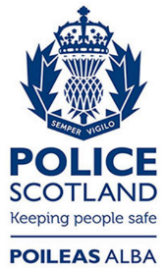 Freedom of Information ResponseOur reference:  FOI 23-0813Responded to:  19 April 2023DivisionCrime/Offence2019202020212022North EastDangerously riding a bicycle or tricycle1512Carelessly or inconsiderately riding a bicycle or tricycle37610Drunk when riding a bicycle3310Bicycles, other offences7412TaysideDangerously riding a bicycle or tricycle1000Carelessly or inconsiderately riding a bicycle or tricycle0012Bicycles, other offences0100Highland and IslandsDangerously riding a bicycle or tricycle1000Carelessly or inconsiderately riding a bicycle or tricycle5414Drunk when riding a bicycle2122Bicycles, other offences2101Forth ValleyDangerously riding a bicycle or tricycle6651Carelessly or inconsiderately riding a bicycle or tricycle5311Drunk when riding a bicycle2000Bicycles, other offences0210EdinburghDangerously riding a bicycle or tricycle0562Carelessly or inconsiderately riding a bicycle or tricycle1010135Drunk when riding a bicycle3433Bicycles, other offences0830Lothian and BordersDangerously riding a bicycle or tricycle3321Carelessly or inconsiderately riding a bicycle or tricycle4684Drunk when riding a bicycle0110Bicycles, other offences0021FifeDangerously riding a bicycle or tricycle1200Carelessly or inconsiderately riding a bicycle or tricycle0142Drunk when riding a bicycle0011Bicycles, other offences0202Greater GlasgowDangerously riding a bicycle or tricycle12111517Carelessly or inconsiderately riding a bicycle or tricycle1992821Drunk when riding a bicycle3142Bicycles, other offences17356AyrshireDangerously riding a bicycle or tricycle1250Carelessly or inconsiderately riding a bicycle or tricycle1131Drunk when riding a bicycle1000Bicycles, other offences2021LanarkshireDangerously riding a bicycle or tricycle0326Carelessly or inconsiderately riding a bicycle or tricycle3223Drunk when riding a bicycle3501Bicycles, other offences12452Argyll and West DunbartonshireCarelessly or inconsiderately riding a bicycle or tricycle2600Drunk when riding a bicycle2101Bicycles, other offences5030Renfrewshire and InverclydeDangerously riding a bicycle or tricycle0201Carelessly or inconsiderately riding a bicycle or tricycle1231Drunk when riding a bicycle0110Bicycles, other offences6100Dumfries and GallowayDangerously riding a bicycle or tricycle0010Carelessly or inconsiderately riding a bicycle or tricycle0011Bicycles, other offences0100Total149134143110